9	рассмотреть и утвердить Отчет Директора Бюро радиосвязи в соответствии со Статьей 7 Конвенции:9.2	о наличии любых трудностей или противоречий, встречающихся при применении Регламента радиосвязи*; иЧасть 4 – Раздел 3.1.4.2.2 Отчета Директора БРВведениеВ настоящем дополнительном документе представлено общее предложение европейских стран в отношении раздела 3.1.4.2.2 Отчета Директора Бюро радиосвязи в соответствии с пунктом 9.2 повестки дня ВКР-19. В разделе 3.1.4.2.2 рассматривается указание статуса координации в соответствии с п. 9.7 Регламента радиосвязи (РР) в отношении спутниковых сетей на уровне заявки для рассмотрения согласно п. 11.32А РР.Довольно часто при представлении заявки заявляющая администрация информирует Бюро о завершении проведения координации в соответствии с п. 9.7 РР в отношении конкретных спутниковых сетей некоторых администраций, указанных в требованиях к координации, опубликованных в специальной секции CR/C согласно п. 9.36.2 РР.В настоящее время при рассмотрении заявок согласно пп. 11.32 и 11.32A РР применяется подход на уровне администрации. Это означает, что для завершения процесса координации с конкретной администрацией необходимо получить от соответствующей администрации согласие в отношении всех затронутых спутниковых сетей. В случае администраций с многочисленными затронутыми спутниковыми сетями, если существует хотя бы одна спутниковая сеть, в отношении которой согласие получено не было, все спутниковые сети этой администрации будут рассматриваться согласно пп. 11.32 и 11.32А РР с возможной необходимостью впоследствии применять п. 11.41 РР.Бюро предлагает в будущем проводить рассмотрение согласно п. 11.32A РР на уровне спутниковой сети (на уровне заявки) с учетом уже полученных согласий, касающихся конкретных спутниковых сетей. В таком случае Бюро разработает программный модуль в дополнение к процессу представления заявок, который позволит заявляющим администрациям указывать на уровне заявки статус координации согласно п. 9.7 РР в отношении каждой отдельной спутниковой сети, определенной в п. 9.36.2 РР. Эта информация будет рассмотрена позже при анализе C/I согласно п. 11.32A.Кроме того, список спутниковых сетей может быть опубликован на уровне заявки, при необходимости, с указанием того, что координация в отношении спутниковых сетей затрагиваемой администрации завершена, не завершена или больше не требуется.Для обеспечения такой возможности потребуется внести некоторые изменения в Приложение 4 к РР, чтобы такие данные могли быть опубликованы в ИФИК БР.ПредложенияПРИЛОЖЕНИЕ  4  (Пересм. ВКР-15)Сводный перечень и таблицы характеристик для использования 
при применении процедур Главы IIIДОпОЛНЕНИЕ  2Характеристики спутниковых сетей, земных станций 
или радиоастрономических станций2     (ПЕРЕСМ. ВКР-12)Сноски к Таблицам A, B, C и DMOD	EUR/16A22A4/1Таблица AОБЩИЕ ХАРАКТЕРИСТИКИ СПУТНИКОВОЙ СЕТИ, ЗЕМНОЙ СТАНЦИИ ИЛИ 
РАДИОАСТРОНОМИЧЕСКОЙ СТАНЦИИ     (Пересм. ВКР-)Основания:	Для того чтобы Бюро могло приступить к рассмотрению согласно п. 11.32A РР на уровне заявки, необходимо внести некоторые изменения в Приложение 4 к РР. Эти изменения позволят заявляющим администрациям указывать на уровне заявки (спутниковой сети), была ли успешно завершена координация в соответствии с п. 9.7 РР, и впоследствии Бюро будет использовать эту информацию при рассмотрении согласно п. 11.32А РР. Следовательно, результаты этого рассмотрения будут лучше соответствовать результату каждого процесса координации, что, несомненно, уменьшит количество заявок согласно п. 11.41 РР в будущем.______________Всемирная конференция радиосвязи (ВКР-19)
Шарм-эль-Шейх, Египет, 28 октября – 22 ноября 2019 года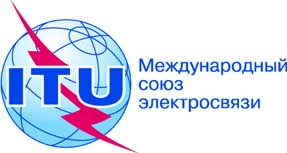 ПЛЕНАРНОЕ ЗАСЕДАНИЕДополнительный документ 4
к Документу 16(Add.22)-R14 октября 2019 годаОригинал: английскийОбщие предложения европейских странОбщие предложения европейских странпредложения для работы конференциипредложения для работы конференцииПункт 9.2 повестки дняПункт 9.2 повестки дняПункты в ПриложенииA  –  ОБЩИЕ ХАРАКТЕРИСТИКИ СПУТНИКОВОЙ СЕТИ, ЗЕМНОЙ СТАНЦИИ ИЛИ
 РАДИОАСТРОНОМИЧЕСКОЙ СТАНЦИИПредварительная публикация 
информации о геостационарной 
спутниковой сетиПредварительная публикация 
информации о негеостационарной спутниковой сети, подлежащей 
координации согласно
 разделу II Статьи 9Предварительная публикация 
информации о негеостационарной спутниковой сети, не подлежащей координации согласно
 разделу II Статьи 9Заявление или координация 
геостационарной спутниковой сети 
(включая функции космической 
эксплуатации согласно Статье 2А Приложений 30 и 30А)Заявление или координация негеостационарной спутниковой сетиЗаявление или координация земной 
станции (включая заявление согласно Приложениям 30А и 30В)Заявка для спутниковой сети радиовещательной спутниковой службы согласно Приложению 30 (Статьи 4 и 5)Заявка для спутниковой сети 
(фидерная линия) согласно 
Приложению 30А (Статьи 4 и 5)Заявка для спутниковой сети 
фиксированной спутниковой службы 
согласно Приложению 30В (Статьи 6 и 8)Пункты в ПриложенииРадиоастрономия.......................................A.5КООРДИНАЦИЯA.5A.5.a.1условное обозначение каждой администрации (см. Предисловие), с которой была успешно проведена координация +++ 1A.5.a.1A.5.a.1Требуется только в случае заявления+++ 1A.5.a.1A.5.a.2условное обозначение каждой межправительственной организации (см. Предисловие), с которой была успешно проведена координация +++ 1A.5.a.2A.5.a.2Требуется только в случае заявления+++ 1A.5.a.2A.5.b.1условное обозначение каждой администрации (см. Предисловие), с которой добиваются проведения координации, но последняя еще не завершенаOOOA.5.b.1A.5.b.2условное обозначение каждой межправительственной организации (см. Предисловие), с которой добиваются проведения координации, но последняя еще не завершенаOOA.5.b.2A.5.cкод соответствующего положения (см. Предисловие), согласно которому добиваются проведения координации или последняя уже завершена, если представлены пп. A.5.а.1 (и А5.а.2) или A.5.b.1 (и А5.b.2)+++ 1A.5.cA.6СОГЛАСИЯA.6A.6.aв соответствующем случае условное обозначение любой администрации или администрации, представляющей группу администраций (см. Предисловие), с которой достигнуто согласие, включая согласие о превышении предельных значений, предписанных настоящим Регламентом+++ 1+++A.6.aA.6.bв соответствующем случае условное обозначение каждой межправительственной организации (см. Предисловие), с которой достигнуто согласие, включая согласие о превышении предельных значений, предписанных настоящим Регламентом+++ 1+++A.6.bA.6.cесли согласие достигнуто, код соответствующего положения (см. Предисловие)+++ 1+++A.6.c.......................................